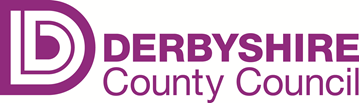 Appendix A Service QuestionnaireEducation Psychologists ServiceCCS030 Provision of Educational Psychology Assessments  Applicants Name      Instructions, Notes for Completion & AssessmentInstructionsPlease complete this service questionnaire and return with an up-to-date CV and the documents identified in 16.1 of the specification to sarah.myers@derbyshire.gov.uk.Notes for CompletionResponses and comments should be provided in English and should be as accurate and concise as possible.Please use the text box provided for your response to each question, the box will expand as text is entered.Guidance on the assessment of the responses can be found in the assessment section of this document.If you have any queries regarding how to complete this document, please address them as set out in the specification 16.2  AssessmentIn assessing the answers to the following questions, the Council will be seeking evidence of the Potential Provider’s suitability to deliver the requirements of the contract. The provision of false information will disqualify organisations (including individuals who are self-employed) from further consideration As set out below some of the responses are provided for information purposes only and others will be assessed on a pass/fail basis.Each section of the form will be assessed individually and a fail on one or more questions will result in an overall fail.Table 1 sets out how each of the sections will be assessed.Table 2 set out the criteria the response will be assessed against to conclude if it is deemed to have passed or failedThe Council expressly reserves the right to require a Potential Provider to provide additional information supplementing or clarifying any of the information provided in response to the requests set out in the tender documentation. Failure to provide the required information, make a satisfactory response to any question, or supply documentation referred to in responses, within the timescale given, may mean that your organisation will not be considered further.Table 1Table 2Section 1 – Service Requirements Section 1 – Service Requirements Section 1 – Service Requirements Section 1 – Service Requirements Section 1 – Service Requirements Section 1 – Service Requirements Section 1 – Service Requirements Section 1 – Service Requirements Part 1Part 1Service RequirementsService RequirementsService RequirementsService RequirementsService RequirementsService RequirementsQuestion no.Question no.QuestionQuestionQuestionResponseResponseResponsePlease confirm that you accept the Service Specification including service delivery model and requirements.Please confirm that you accept the Service Specification including service delivery model and requirements.Please confirm that you accept the Service Specification including service delivery model and requirements.   Yes   No   Yes   No   Yes   NoPlease confirm that you have read, understood and are in agreement with the Terms and Conditions of the Education Psychologists Agreement.Please confirm that you have read, understood and are in agreement with the Terms and Conditions of the Education Psychologists Agreement.Please confirm that you have read, understood and are in agreement with the Terms and Conditions of the Education Psychologists Agreement.   Yes   No   Yes   No   Yes   NoPlease confirm that you currently hold an enhanced DBS check for the position of Education Psychologist and have not been subject to any police or criminal investigation, conviction or police caution or other issues arising since this check was undertaken, which would potentially compromise you undertaking this role.Please confirm that you currently hold an enhanced DBS check for the position of Education Psychologist and have not been subject to any police or criminal investigation, conviction or police caution or other issues arising since this check was undertaken, which would potentially compromise you undertaking this role.Please confirm that you currently hold an enhanced DBS check for the position of Education Psychologist and have not been subject to any police or criminal investigation, conviction or police caution or other issues arising since this check was undertaken, which would potentially compromise you undertaking this role.   Yes   No   Yes   No   Yes   NoPlease confirm your DBS Reference number.Please confirm your DBS Reference number.Please confirm your DBS Reference number.Please confirm your DBS renewal date.Please confirm your DBS renewal date.Please confirm your DBS renewal date.Please confirm you are registered with the Health and Care Professionals Council (HCPC). Please confirm you are registered with the Health and Care Professionals Council (HCPC). Please confirm you are registered with the Health and Care Professionals Council (HCPC).    Yes   No   Yes   No   Yes   NoPlease confirm your HCPC registration number.Please confirm your HCPC registration number.Please confirm your HCPC registration number.Please confirm you will provide your own equipment as necessary.Please confirm you will provide your own equipment as necessary.Please confirm you will provide your own equipment as necessary.   Yes   No   Yes   No   Yes   NoPlease confirm you are responsible for your own tax and National Insurance.Please confirm you are responsible for your own tax and National Insurance.Please confirm you are responsible for your own tax and National Insurance.   Yes   No   Yes   No   Yes   NoPlease confirm that you do or will comply with all of the applicable policies and legislation as outlined in the specification.Please confirm that you do or will comply with all of the applicable policies and legislation as outlined in the specification.Please confirm that you do or will comply with all of the applicable policies and legislation as outlined in the specification.   Yes   No   Yes   No   Yes   NoSection 2 – PriceSection 2 – PriceSection 2 – PriceSection 2 – PriceSection 2 – PriceSection 2 – PriceSection 2 – PriceSection 2 – PriceQuestion no.Question no.QuestionQuestionQuestionResponseResponseResponsePlease state the price to be charged per assessment. Please state the price to be charged per assessment. Please state the price to be charged per assessment. £     £     £     Section 3 – Safeguarding and RegulationsSection 3 – Safeguarding and RegulationsSection 3 – Safeguarding and RegulationsSection 3 – Safeguarding and RegulationsSection 3 – Safeguarding and RegulationsSection 3 – Safeguarding and RegulationsSection 3 – Safeguarding and RegulationsSection 3 – Safeguarding and RegulationsPart 1SafeguardingSafeguardingSafeguardingSafeguardingSafeguardingSafeguardingSafeguardingQuestion no.QuestionQuestionQuestionQuestionQuestionResponseResponsePlease confirm you have up to date and current Safeguarding training.Please confirm you have up to date and current Safeguarding training.Please confirm you have up to date and current Safeguarding training.Please confirm you have up to date and current Safeguarding training.Please confirm you have up to date and current Safeguarding training.   Yes   No   Yes   NoPart 2Safeguarding PoliciesSafeguarding PoliciesSafeguarding PoliciesSafeguarding PoliciesSafeguarding PoliciesSafeguarding PoliciesSafeguarding PoliciesQuestion no.QuestionQuestionQuestionQuestionQuestionResponseResponsePlease confirm that you will adhere to the policies and procedures within Derbyshire Safeguarding Childrens Board found at:https://www.ddscp.org.uk/staff-and-volunteers/policies-and-procedures/ Please confirm that you will adhere to the policies and procedures within Derbyshire Safeguarding Childrens Board found at:https://www.ddscp.org.uk/staff-and-volunteers/policies-and-procedures/ Please confirm that you will adhere to the policies and procedures within Derbyshire Safeguarding Childrens Board found at:https://www.ddscp.org.uk/staff-and-volunteers/policies-and-procedures/ Please confirm that you will adhere to the policies and procedures within Derbyshire Safeguarding Childrens Board found at:https://www.ddscp.org.uk/staff-and-volunteers/policies-and-procedures/ Please confirm that you will adhere to the policies and procedures within Derbyshire Safeguarding Childrens Board found at:https://www.ddscp.org.uk/staff-and-volunteers/policies-and-procedures/    Yes   No   Yes   NoPlease confirm that you are familiar with the information available for Professionals and volunteers within Derbyshire Safeguarding Childrens Board (see link below) and will adhere to the policies as and when is necessary https://www.ddscp.org.uk/staff-and-volunteers/Please confirm that you are familiar with the information available for Professionals and volunteers within Derbyshire Safeguarding Childrens Board (see link below) and will adhere to the policies as and when is necessary https://www.ddscp.org.uk/staff-and-volunteers/Please confirm that you are familiar with the information available for Professionals and volunteers within Derbyshire Safeguarding Childrens Board (see link below) and will adhere to the policies as and when is necessary https://www.ddscp.org.uk/staff-and-volunteers/Please confirm that you are familiar with the information available for Professionals and volunteers within Derbyshire Safeguarding Childrens Board (see link below) and will adhere to the policies as and when is necessary https://www.ddscp.org.uk/staff-and-volunteers/Please confirm that you are familiar with the information available for Professionals and volunteers within Derbyshire Safeguarding Childrens Board (see link below) and will adhere to the policies as and when is necessary https://www.ddscp.org.uk/staff-and-volunteers/   Yes   No   Yes   NoPlease confirm that you are aware of the safeguarding guidance around disclosure or concern of abuse or neglect (see links below) and will adhere to any policies concerning such instances https://www.gov.uk/government/publications/safeguarding-practitioners-information-sharing-advicehttps://www.ddscp.org.uk/staff-and-volunteers/policies-and-procedures/ Please confirm that you are aware of the safeguarding guidance around disclosure or concern of abuse or neglect (see links below) and will adhere to any policies concerning such instances https://www.gov.uk/government/publications/safeguarding-practitioners-information-sharing-advicehttps://www.ddscp.org.uk/staff-and-volunteers/policies-and-procedures/ Please confirm that you are aware of the safeguarding guidance around disclosure or concern of abuse or neglect (see links below) and will adhere to any policies concerning such instances https://www.gov.uk/government/publications/safeguarding-practitioners-information-sharing-advicehttps://www.ddscp.org.uk/staff-and-volunteers/policies-and-procedures/ Please confirm that you are aware of the safeguarding guidance around disclosure or concern of abuse or neglect (see links below) and will adhere to any policies concerning such instances https://www.gov.uk/government/publications/safeguarding-practitioners-information-sharing-advicehttps://www.ddscp.org.uk/staff-and-volunteers/policies-and-procedures/ Please confirm that you are aware of the safeguarding guidance around disclosure or concern of abuse or neglect (see links below) and will adhere to any policies concerning such instances https://www.gov.uk/government/publications/safeguarding-practitioners-information-sharing-advicehttps://www.ddscp.org.uk/staff-and-volunteers/policies-and-procedures/    Yes   No   Yes   NoPlease confirm that you are familiar with the information available regarding referrals and contact arrangements within Derbyshire Safeguarding Childrens Board (see link below) and will use them as and when is necessaryhttps://derbyshirescbs.proceduresonline.com/contacts.html#referralsPlease confirm that you are familiar with the information available regarding referrals and contact arrangements within Derbyshire Safeguarding Childrens Board (see link below) and will use them as and when is necessaryhttps://derbyshirescbs.proceduresonline.com/contacts.html#referralsPlease confirm that you are familiar with the information available regarding referrals and contact arrangements within Derbyshire Safeguarding Childrens Board (see link below) and will use them as and when is necessaryhttps://derbyshirescbs.proceduresonline.com/contacts.html#referralsPlease confirm that you are familiar with the information available regarding referrals and contact arrangements within Derbyshire Safeguarding Childrens Board (see link below) and will use them as and when is necessaryhttps://derbyshirescbs.proceduresonline.com/contacts.html#referralsPlease confirm that you are familiar with the information available regarding referrals and contact arrangements within Derbyshire Safeguarding Childrens Board (see link below) and will use them as and when is necessaryhttps://derbyshirescbs.proceduresonline.com/contacts.html#referrals   Yes   No   Yes   NoPlease confirm that you are familiar with other information, including training and resources, available for within Derbyshire Safeguarding Childrens Board found at:https://www.derbyshirescb.org.uk/home.aspxPlease confirm that you are familiar with other information, including training and resources, available for within Derbyshire Safeguarding Childrens Board found at:https://www.derbyshirescb.org.uk/home.aspxPlease confirm that you are familiar with other information, including training and resources, available for within Derbyshire Safeguarding Childrens Board found at:https://www.derbyshirescb.org.uk/home.aspxPlease confirm that you are familiar with other information, including training and resources, available for within Derbyshire Safeguarding Childrens Board found at:https://www.derbyshirescb.org.uk/home.aspxPlease confirm that you are familiar with other information, including training and resources, available for within Derbyshire Safeguarding Childrens Board found at:https://www.derbyshirescb.org.uk/home.aspx   Yes   No   Yes   NoSection 4 – Insurance and IndemnitySection 4 – Insurance and IndemnitySection 4 – Insurance and IndemnitySection 4 – Insurance and IndemnitySection 4 – Insurance and IndemnitySection 4 – Insurance and IndemnitySection 4 – Insurance and IndemnitySection 4 – Insurance and IndemnityPart 1Professional Insurance and IndemnityProfessional Insurance and IndemnityProfessional Insurance and IndemnityProfessional Insurance and IndemnityProfessional Insurance and IndemnityProfessional Insurance and IndemnityProfessional Insurance and IndemnityQuestion no.QuestionQuestionQuestionQuestionQuestionResponseResponsePlease confirm whether you already have, or can commit to obtain, prior to the commencement of the contract, and provide evidence of the value of the cover for each policy, the levels of insurance cover indicated below:Please confirm whether you already have, or can commit to obtain, prior to the commencement of the contract, and provide evidence of the value of the cover for each policy, the levels of insurance cover indicated below:Please confirm whether you already have, or can commit to obtain, prior to the commencement of the contract, and provide evidence of the value of the cover for each policy, the levels of insurance cover indicated below:Please confirm whether you already have, or can commit to obtain, prior to the commencement of the contract, and provide evidence of the value of the cover for each policy, the levels of insurance cover indicated below:Please confirm whether you already have, or can commit to obtain, prior to the commencement of the contract, and provide evidence of the value of the cover for each policy, the levels of insurance cover indicated below:Employer’s Liability Insurance (where appropriate) = £10 millionEmployer’s Liability Insurance (where appropriate) = £10 millionEmployer’s Liability Insurance (where appropriate) = £10 millionEmployer’s Liability Insurance (where appropriate) = £10 millionEmployer’s Liability Insurance (where appropriate) = £10 million   Yes   No   n/a   Yes   No   n/aPublic Liability Insurance = £5 millionPublic Liability Insurance = £5 millionPublic Liability Insurance = £5 millionPublic Liability Insurance = £5 millionPublic Liability Insurance = £5 million   Yes   No   Yes   NoProfessional indemnity Insurance = £2 million  Professional indemnity Insurance = £2 million  Professional indemnity Insurance = £2 million  Professional indemnity Insurance = £2 million  Professional indemnity Insurance = £2 million     Yes   No   Yes   NoPlease note the insurance cover values shall not be less than the amounts detailed above for each and every claim.Please note the insurance cover values shall not be less than the amounts detailed above for each and every claim.Please note the insurance cover values shall not be less than the amounts detailed above for each and every claim.Please note the insurance cover values shall not be less than the amounts detailed above for each and every claim.Please note the insurance cover values shall not be less than the amounts detailed above for each and every claim.Section 5 – ReferencesSection 5 – ReferencesSection 5 – ReferencesSection 5 – ReferencesSection 5 – ReferencesSection 5 – ReferencesSection 5 – ReferencesSection 5 – ReferencesSection 5 – ReferencesPlease provide details of two referees that are relevant to the Council’s requirement.The named contacts provided must be professional referees who are able to provideevidence to confirm the applicants suitability to carry out Educational Pyschologists asessments.Please provide details of two referees that are relevant to the Council’s requirement.The named contacts provided must be professional referees who are able to provideevidence to confirm the applicants suitability to carry out Educational Pyschologists asessments.Please provide details of two referees that are relevant to the Council’s requirement.The named contacts provided must be professional referees who are able to provideevidence to confirm the applicants suitability to carry out Educational Pyschologists asessments.Please provide details of two referees that are relevant to the Council’s requirement.The named contacts provided must be professional referees who are able to provideevidence to confirm the applicants suitability to carry out Educational Pyschologists asessments.Please provide details of two referees that are relevant to the Council’s requirement.The named contacts provided must be professional referees who are able to provideevidence to confirm the applicants suitability to carry out Educational Pyschologists asessments.Please provide details of two referees that are relevant to the Council’s requirement.The named contacts provided must be professional referees who are able to provideevidence to confirm the applicants suitability to carry out Educational Pyschologists asessments.Please provide details of two referees that are relevant to the Council’s requirement.The named contacts provided must be professional referees who are able to provideevidence to confirm the applicants suitability to carry out Educational Pyschologists asessments.Please provide details of two referees that are relevant to the Council’s requirement.The named contacts provided must be professional referees who are able to provideevidence to confirm the applicants suitability to carry out Educational Pyschologists asessments.Please provide details of two referees that are relevant to the Council’s requirement.The named contacts provided must be professional referees who are able to provideevidence to confirm the applicants suitability to carry out Educational Pyschologists asessments.Reference 1Reference 1Reference 1Reference 1Reference 1Reference 1Reference 1Reference 1Reference 1Relationship to applicantRelationship to applicantRelationship to applicantName of refereeName of refereeName of refereeName of organisation (if applicable)Name of organisation (if applicable)Name of organisation (if applicable)Position (in the organisation)Position (in the organisation)Position (in the organisation)E-mail addressE-mail addressE-mail addressTelephone number Telephone number Telephone number Postal addressPostal addressPostal addressLength of time known to refereeLength of time known to refereeLength of time known to refereeReference 2Reference 2Reference 2Reference 2Reference 2Reference 2Reference 2Reference 2Reference 2Relationship to applicantRelationship to applicantRelationship to applicantName of refereeName of refereeName of refereeName of organisation (if applicable)Name of organisation (if applicable)Name of organisation (if applicable)Position (in the organisation)Position (in the organisation)Position (in the organisation)E-mail addressE-mail addressE-mail addressTelephone number Telephone number Telephone number Postal addressPostal addressPostal addressLength of time known to refereeLength of time known to refereeLength of time known to refereeIf you cannot provide at least one reference, in no more than 250 words please provide an explanation for this e.g. you have not provided services in the past or you were unable to obtain consent to provide referee details.If you cannot provide at least one reference, in no more than 250 words please provide an explanation for this e.g. you have not provided services in the past or you were unable to obtain consent to provide referee details.If you cannot provide at least one reference, in no more than 250 words please provide an explanation for this e.g. you have not provided services in the past or you were unable to obtain consent to provide referee details.If you cannot provide at least one reference, in no more than 250 words please provide an explanation for this e.g. you have not provided services in the past or you were unable to obtain consent to provide referee details.If you cannot provide at least one reference, in no more than 250 words please provide an explanation for this e.g. you have not provided services in the past or you were unable to obtain consent to provide referee details.If you cannot provide at least one reference, in no more than 250 words please provide an explanation for this e.g. you have not provided services in the past or you were unable to obtain consent to provide referee details.If you cannot provide at least one reference, in no more than 250 words please provide an explanation for this e.g. you have not provided services in the past or you were unable to obtain consent to provide referee details.If you cannot provide at least one reference, in no more than 250 words please provide an explanation for this e.g. you have not provided services in the past or you were unable to obtain consent to provide referee details.If you cannot provide at least one reference, in no more than 250 words please provide an explanation for this e.g. you have not provided services in the past or you were unable to obtain consent to provide referee details.Section 6 – Service Delivery ExperienceSection 6 – Service Delivery ExperienceSection 6 – Service Delivery ExperienceSection 6 – Service Delivery ExperienceSection 6 – Service Delivery ExperienceSection 6 – Service Delivery ExperienceSection 6 – Service Delivery ExperienceSection 6 – Service Delivery ExperienceSection 6 – Service Delivery ExperienceQuestion no.QuestionQuestionQuestionQuestionQuestionQuestionResponseResponsePlease provide 2 previous examples of anonymised psychological advice that you have undertaken for statutory purposes. Please note, these should be sent as additional document attachments.Please provide 2 previous examples of anonymised psychological advice that you have undertaken for statutory purposes. Please note, these should be sent as additional document attachments.Please provide 2 previous examples of anonymised psychological advice that you have undertaken for statutory purposes. Please note, these should be sent as additional document attachments.Please provide 2 previous examples of anonymised psychological advice that you have undertaken for statutory purposes. Please note, these should be sent as additional document attachments.Please provide 2 previous examples of anonymised psychological advice that you have undertaken for statutory purposes. Please note, these should be sent as additional document attachments.Please provide 2 previous examples of anonymised psychological advice that you have undertaken for statutory purposes. Please note, these should be sent as additional document attachments.Attached   Yes   NoAttached   Yes   NoSection 7 – Contact Details and DeclarationSection 7 – Contact Details and DeclarationSection 7 – Contact Details and DeclarationSection 7 – Contact Details and DeclarationSection 7 – Contact Details and DeclarationSection 7 – Contact Details and DeclarationSection 7 – Contact Details and DeclarationSection 7 – Contact Details and DeclarationSection 7 – Contact Details and DeclarationI declare that to the best of my knowledge the answers submitted, and information contained in this document are correct and accurate.I declare that, upon request and without delay I will provide the certificates or documentary evidence referred to in this document.I understand that the information will be used in the selection process to assess my organisation’s suitability to be invited to participate further in this procurement.I understand that the Council may reject this submission in its entirety if there is a failure to answer all the relevant questions fully, or if false/misleading information or content is provided in any section.I am aware of the consequences of serious misrepresentation.I declare that to the best of my knowledge the answers submitted, and information contained in this document are correct and accurate.I declare that, upon request and without delay I will provide the certificates or documentary evidence referred to in this document.I understand that the information will be used in the selection process to assess my organisation’s suitability to be invited to participate further in this procurement.I understand that the Council may reject this submission in its entirety if there is a failure to answer all the relevant questions fully, or if false/misleading information or content is provided in any section.I am aware of the consequences of serious misrepresentation.I declare that to the best of my knowledge the answers submitted, and information contained in this document are correct and accurate.I declare that, upon request and without delay I will provide the certificates or documentary evidence referred to in this document.I understand that the information will be used in the selection process to assess my organisation’s suitability to be invited to participate further in this procurement.I understand that the Council may reject this submission in its entirety if there is a failure to answer all the relevant questions fully, or if false/misleading information or content is provided in any section.I am aware of the consequences of serious misrepresentation.I declare that to the best of my knowledge the answers submitted, and information contained in this document are correct and accurate.I declare that, upon request and without delay I will provide the certificates or documentary evidence referred to in this document.I understand that the information will be used in the selection process to assess my organisation’s suitability to be invited to participate further in this procurement.I understand that the Council may reject this submission in its entirety if there is a failure to answer all the relevant questions fully, or if false/misleading information or content is provided in any section.I am aware of the consequences of serious misrepresentation.I declare that to the best of my knowledge the answers submitted, and information contained in this document are correct and accurate.I declare that, upon request and without delay I will provide the certificates or documentary evidence referred to in this document.I understand that the information will be used in the selection process to assess my organisation’s suitability to be invited to participate further in this procurement.I understand that the Council may reject this submission in its entirety if there is a failure to answer all the relevant questions fully, or if false/misleading information or content is provided in any section.I am aware of the consequences of serious misrepresentation.I declare that to the best of my knowledge the answers submitted, and information contained in this document are correct and accurate.I declare that, upon request and without delay I will provide the certificates or documentary evidence referred to in this document.I understand that the information will be used in the selection process to assess my organisation’s suitability to be invited to participate further in this procurement.I understand that the Council may reject this submission in its entirety if there is a failure to answer all the relevant questions fully, or if false/misleading information or content is provided in any section.I am aware of the consequences of serious misrepresentation.I declare that to the best of my knowledge the answers submitted, and information contained in this document are correct and accurate.I declare that, upon request and without delay I will provide the certificates or documentary evidence referred to in this document.I understand that the information will be used in the selection process to assess my organisation’s suitability to be invited to participate further in this procurement.I understand that the Council may reject this submission in its entirety if there is a failure to answer all the relevant questions fully, or if false/misleading information or content is provided in any section.I am aware of the consequences of serious misrepresentation.I declare that to the best of my knowledge the answers submitted, and information contained in this document are correct and accurate.I declare that, upon request and without delay I will provide the certificates or documentary evidence referred to in this document.I understand that the information will be used in the selection process to assess my organisation’s suitability to be invited to participate further in this procurement.I understand that the Council may reject this submission in its entirety if there is a failure to answer all the relevant questions fully, or if false/misleading information or content is provided in any section.I am aware of the consequences of serious misrepresentation.I declare that to the best of my knowledge the answers submitted, and information contained in this document are correct and accurate.I declare that, upon request and without delay I will provide the certificates or documentary evidence referred to in this document.I understand that the information will be used in the selection process to assess my organisation’s suitability to be invited to participate further in this procurement.I understand that the Council may reject this submission in its entirety if there is a failure to answer all the relevant questions fully, or if false/misleading information or content is provided in any section.I am aware of the consequences of serious misrepresentation.7.1 Contact details 7.1 Contact details 7.1 Contact details 7.1 Contact details 7.1 Contact details 7.1 Contact details 7.1 Contact details 7.1 Contact details 7.1 Contact details RequirementRequirementRequirementRequirementResponseResponseResponseResponseResponseContact nameContact nameContact nameContact nameName of organisation (if applicable)Name of organisation (if applicable)Name of organisation (if applicable)Name of organisation (if applicable)Role in organisation (if applicable)Role in organisation (if applicable)Role in organisation (if applicable)Role in organisation (if applicable)Phone numberPhone numberPhone numberPhone numberE-mail addressE-mail addressE-mail addressE-mail addressWeb address (if applicable)Web address (if applicable)Web address (if applicable)Web address (if applicable)Postal addressPostal addressPostal addressPostal addressSignature (electronic is acceptable)Signature (electronic is acceptable)Signature (electronic is acceptable)Signature (electronic is acceptable)DateDateDateDate